Тема недели: «Транспорт» Задание 1. ЗАГАДКИ
По асфальту едет дом, ребятишек много в нем.
А над крышей вожжи, он ходить без них не может (троллейбус)

Очень рано за окошком – стук, и звон, и кутерьма.
По прямым стальным дорожкам ходят красные дома (трамвай)

Паровоз без колес, вот так чудо – паровоз.
Не с ума ли он сошел?  Прямо по морю пошел? (пароход)

Не машет крылом, а летает,
Не птица, а всех обгоняет (самолет) 

Несется и стреляет, ворчит скороговоркой
Трамваю не угнаться за этой тараторкой (мотоцикл)

Чтоб тебя я повез, мне не нужен овес,
Накорми меня бензином, на копытца дай резины,
И тогда, поднявши пыль, побежит ….(автомобиль)

Что за чудо – белый дом, ребятишек много в нем.
Носит обувь из резины и питается бензином (автобус)Задание 2.Игра «Кто водитель»Соотнести водителя и его транспорт (Пожарный – пожарная машина; Врач – скорая помощь; Капитан - корабль).Повторить 2-3 раза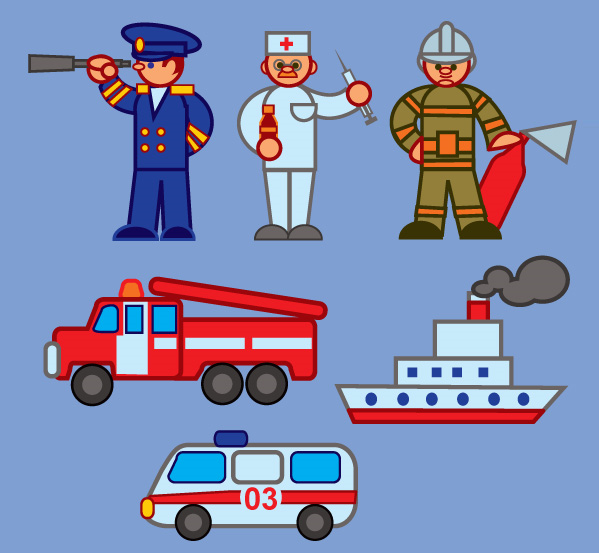 